CONTENIDOS  PRUEBAS RECUPERATIVAS CUARTO MEDIO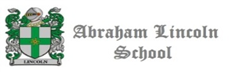                                                                                MARIA MOLINA ROJAS                                                                     DIRECTORA TECNICO PEDAGOGICA